     KARTA ZGŁOSZENIA 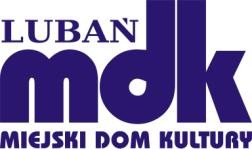         „Kolędowanie w Lubaniu 2023”(prosimy o uzupełnienie karty drukowanymi literami)Nazwa szkoły:…………………………………………………………………………………………………Imię i nazwisko uczestnika konkursu…………………………………………………………………………………………………Kategoria *I kategoria: uczniowie klas IV – VI,II kategoria: uczniowie klas VII – VIII,III kategoria: uczniowie klas ponadpodstawowych I-IV.Osoby dorosłeAdres prywatny………………………………………………………………………………………………….Numer telefonu………………………………………………………………………………………………….Adres e-mail…………………………………………………………………………………………………..………Tytuł wykonywanego utworu:……………………………………………………………………………………………………………………………………………………………………………………………………………………acapellaz towarzyszeniem instrumentu:(jakiego)……………………………z podkładem ……………………...…………………………………(miejscowość, data, podpis)*Zaznaczyć odpowiednie